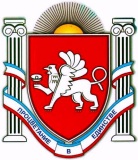 АДМИНИСТРАЦИЯЗЫБИНСКОГО СЕЛЬСКОГО ПОСЕЛЕНИЯБЕЛОГОРСКИЙ РАЙОНРЕСПУБЛИКА КРЫМПОСТАНОВЛЕНИЕ        ПРОЕКТ           2021 г.	село Зыбины				№  Об утверждении   муниципальной   программы «Обеспечение пожарной безопасности на территории Зыбинского сельского поселения Белогорского района Республики Крым »Во исполнение Федеральных законов от 06 октября 2003 года № 131-ФЗ «Об общих принципах организации местного самоуправления в Российской Федерации» и от 21 декабря 1994 года № 69-ФЗ «О пожарной безопасности», в целях повышения противопожарной устойчивости населенных пунктов и объектов экономики на территории Зыбинского сельского поселения, администрация Зыбинского сельского поселения Белогорского района Республики Крым постановляет:1.Утвердить муниципальную программу «Обеспечение пожарной безопасности на территории Зыбинского сельского поселения Белогорского района Республики Крым . Приложение 1.       2.Постановление  от 26.04.2021 № 41 «Об утверждении   муниципальной   программы «Обеспечение пожарной безопасности на территории Зыбинского сельского поселения Белогорского района Республики Крым » считать утратившим силу с 01.01.2022 г.  	 2. Настоящее постановление подлежит официальному обнародованию на официальном Портале Правительства Республики Крым на странице Белогорского муниципального района belogorskiy.rk.gov.ru в разделе – Муниципальные образования района, подраздел Зыбинское сельское поселение, а также путем размещения на сайте Зыбинского сельского поселения (http:зыбинское-сп.рф) и на информационном стенде административного здания Зыбинского сельского поселения Белогорского района Республики Крым . 3. Настоящее постановление вступает в силу с 01.01.2022.        4.Контроль по исполнению постановления оставляю за собой.Председатель Зыбинского сельского совета-глава администрацииЗыбинского сельского поселения	Т.А.КнижникПриложение 1к постановлению администрации Зыбинского сельского совета Белогорского района Республики Крым от 01.10.2021 №  165  «Обеспечение пожарной безопасности на территории Зыбинского сельского поселения Белогорского района Республики Крым »МУНИЦИПАЛЬНАЯ ПРОГРАММА«Обеспечение пожарной безопасности на территории Зыбинского сельского поселения Белогорского района Республики Крым »ПАСПОРТ ПРОГРАММЫ«Обеспечение пожарной безопасности на территории Зыбинского сельского поселения Белогорского района Республики Крым  »Раздел 1. «Общая характеристика текущего состояния соответствующей сферы социально- экономического развития Зыбинского сельского поселения Белогорского районаРеспублики Крым»Основными причинами возникновения пожаров и гибели людей являются неосторожное обращение с огнем, нарушение правил пожарной безопасности при эксплуатации электроприборов и неисправность печного отопления. Для стабилизации обстановки с пожарами администрацией Зыбинского сельского поселения Белогорского района Республики Крым ведется определенная работа по предупреждению пожаров:-проводится корректировка нормативных документов, руководящих и планирующих документов по вопросам обеспечения пожарной безопасности;-проводятся совещания с руководителями объектов и ответственными за пожарную безопасность по вопросам обеспечения пожарной безопасности;-при проведении плановых проверок жилищного фонда особое внимание уделяется ветхому жилью, жилью социально неадаптированных граждан.Вместе с тем подавляющая часть населения не имеет четкого представления о реальной опасности пожаров, поскольку система мер по противопожарной пропаганде и обучению мерам пожарной безопасности недостаточна.Обстановка с пожарами на территории Зыбинского сельского поселения Белогорского района Республики Крым остается напряженной. Анализ показывает, что основными причинами возникновения пожаров являются неосторожное обращение с огнем, нарушение правил пожарной безопасности при эксплуатации электроприборов и печей, нарушение правил технической эксплуатации электросетей. В соответствии с нормативными документами в области пожарной безопасности населенные пункты с количеством проживающих более 50 человек должны быть обеспечены наружным противопожарным водоснабжением.В соответствии с Федеральными законами от 21.12.1994 № 69-ФЗ «О пожарной безопасности», от 22.08.2008 № 123-ФЗ «Технический регламент о требованиях пожарной безопасности» обеспечение первичных мер пожарной безопасности предполагает:реализацию полномочий органов местного самоуправления по решению вопросов организационно-правового, финансового, материально-технического обеспечения пожарной безопасности муниципального образования;разработку и осуществление мероприятий по обеспечению пожарной безопасности муниципального образования и объектов муниципальной собственности, которые должны предусматриваться в планах и программах развития территории, обеспечение надлежащего состояния источников противопожарного водоснабжения, содержание в исправном состоянии средств обеспечения пожарной безопасности жилых и общественных зданий, находящихся в муниципальной собственности;разработку и организацию выполнения муниципальных целевых программ по вопросам обеспечения пожарной безопасности;разработку плана привлечения сил и средств для тушения пожаров и проведения аварийно-спасательных работ на территории муниципального образования и контроль за его выполнением;установление особого противопожарного режима на территории муниципального образования, а также дополнительных требований пожарной безопасности на время его действия;обеспечение беспрепятственного проезда пожарной техники к месту пожара;обеспечение связи и оповещения населения о пожаре;организацию обучения населения мерам пожарной безопасности и пропаганду в области пожарной безопасности, содействие распространению пожарно-технических знаний;создание условий для организации и развития добровольной пожарной дружины, а также для участия граждан в обеспечении первичных мер пожарной безопасности в иных формах;социальное и экономическое стимулирование участия граждан и организаций в добровольной пожарной охране, в том числе участия в борьбе с пожарами;оказание содействия органам государственной власти субъектов Российской Федерации в информировании населения о мерах пожарной безопасности, в том числе посредством организации и проведения собраний населения.Целевой программный подход позволит решить задачи по обеспечению пожарной безопасности, снизить количество пожаров, материальный ущерб от пожаров.Разработка и принятие настоящей Программы позволят поэтапно решать обозначенные вопросы.Учитывая сложность и многообразие факторов, влияющих на состояние и динамику роста возникновения пожаров, кардинальное улучшение пожарной обстановки, выполнение первичных мер пожарной безопасности на территории Зыбинского сельского поселения Белогорского района Республики Крым может быть достигнуто только на основе последовательного осуществления администрацией сельского поселения, хозяйствующими субъектами всех форм собственности и населением программных мер, направленных на формирование эффективной системы раннего предупреждения возникновения пожаров, защиты населения и территории, материальных и культурных ценностей от чрезвычайных ситуаций, в том числе пожаров. Выполнение мероприятий, направленных на обеспечение пожарной безопасности в поселении, требует вложения значительных финансовых средств. В связи с этим решение вышеназванных проблем возможно только программно- целевым методом, который позволит обеспечить комплексное урегулирование наиболее острых и проблемных вопросов и системное развитие инфраструктуры обеспечения пожарной безопасности на основе: определения целей, задач, состава и структуры мероприятий и запланированных результатов; концентрации ресурсов по реализации мероприятий, соответствующих приоритетным целям и задачам в сфере обеспечения пожарной безопасности; повышения эффективности муниципального управления в области обеспечения пожарной безопасности; повышения результативности муниципальных инвестиций, использования материальных и финансовых ресурсов. Программа позволит более эффективно планировать муниципальные бюджетные средства, целенаправленно и планомерно осуществлять финансирование вышеназванных мероприятий.Раздел 2. «Цели, задачи и показатели (индикаторы), основные ожидаемые конечные результаты, сроки и этапы реализации муниципальной программы»Цель Программы:создание необходимых условий для укрепления пожарной безопасности Зыбинского сельского поселения Белогорского района Республики Крым;создание резервов, финансовых и материальных ресурсов для предупреждения и ликвидации чрезвычайных ситуаций.проведение мероприятий по обучению в области пожарной безопасности неработающего населения, и профилактика пожаров в местах проживания неблагополучных граждан.В рамках реализации Программы необходимо решить следующие задачи:снижение количества пожаров; предотвращение случаев травматизма, гибели людей; снижение возможного материального ущерба, возникающего в результате пожаров;обеспечение (организационное, финансовое, материально-техническое) проведения первичных мер пожарной безопасности в населенных пунктах поселения;повышение безопасности населения и защищенности от угроз пожаров.совершенствование нормативной, правовой, методической и технической базы по обеспечению предупреждения пожаров в жилом секторе, общественных и производственных зданиях;повышение готовности добровольной пожарной дружины к тушению пожаров и ведению аварийно-спасательных работ;реализация первоочередных мер по противопожарной защите жилья, учреждений, объектов образования, здравоохранения, культуры, иных объектов массового нахождения людей;совершенствование противопожарной пропаганды при использовании средств массовой информации, наглядной агитации, листовок, личных бесед с гражданами, достижение в этом направлении стопроцентного охвата населения.Период действия Программы - 1 год Предусмотренные в Программе мероприятия (Приложение 1) имеют характер первичных мер пожарной безопасности и ставят своей целью решение проблем укрепления противопожарной защиты территории Зыбинского сельского поселения Белогорского района Республики Крым за счет целевого выделения бюджетных средств, при освоении которых, будут созданы необходимые условия изменений, в деле укрепления пожарной безопасности, защиты жизни и здоровья граждан от пожаров.Раздел 3. «Информация по ресурсному обеспечению муниципальной программы».Программа	реализуется	за	счет	средств	Зыбинского	сельского	поселения Белогорского района Республики Крым.Объем средств может ежегодно уточняться в установленном порядке. Запланированные средства: 5 000,00 рублей.- 2022 год – 5 000,00 рублей.Раздел 4. «Методика оценки эффективности муниципальной программы»Оценка эффективности реализации муниципальной программы осуществляется заказчиком Программы Администрацией Зыбинского сельского поселения Белогорского района Республики Крым по годам в течение всего срока реализации Программы.В составе ежегодного отчёта о ходе работ по Программе представляется информация об оценке эффективности реализации Программы по следующим критериям:Критерий «Степень достижения планируемых результатов целевых индикаторов реализации мероприятий Программы» базируется на анализе целевых показателей, указанных в Программе, и рассчитывается по формуле:ЦИФiКЦИi ЦИПiгде:	КЦИi - степень достижения i-го целевого индикатора Программы;ЦИФ (ЦИП) - фактическое (плановое) значение i-го целевого индикатора Программы.Значение показателя КЦИ должно быть больше либо равно 1.2.2	Критерий	«Степень	соответствия	бюджетных	затрат	на	мероприятия	Программы запланированному уровню затрат» рассчитывается по формулеБЗФiКБЗi =	,БЗПiгде КБЗ i - степень соответствия бюджетных затрат i-го мероприятия Программы;БЗФi (БЗПi) - фактическое (плановое, прогнозное) значение бюджетных затрат i-го мероприятия Программы.Значение показателя КБЗi должно быть меньше либо равно 1.2.3. Критерий «Эффективность использования бюджетных средств на реализацию отдельных мероприятий» показывает расход бюджетных средств на i-е мероприятие Программы в расчёте на1 единицу прироста целевого индикатора по тому же мероприятию и рассчитывается по формулам:БРПi БРФiЭПi = ----------; ЭФi =	,ЦИПi ЦИФiгде ЭПi (ЭФi) - плановая (фактическая) отдача бюджетных средств по i-му мероприятию Программы;где: БРПi (БРФi) - плановый (фактический) расход бюджетных средств на i-е мероприятие Программы;ЦИПi (ЦИФi) - плановое (фактическое) значение целевого индикатора по i-му мероприятию Программы.Значение показателя ЭФi не должно превышать значения показателя ЭПi.Раздел 5. «Порядок взаимодействия ответственных исполнителей и участников муниципальной программы»Организация управления, текущий и финансовый контроль за реализацией Программы осуществляет администрация Зыбинского сельского поселения Белогорского района Республики Крым.Участники программы оказывают всестороннюю помощь ответственному исполнителю при планировании мероприятий программы, определении целевых показателей (индикаторов) муниципальной программы, достижению основных целей и задач программы, участвуют в софинансировании в соответствии с заключёнными договорённостями, разрабатывают и реализуют на территории поселения муниципальную программу «Обеспечение пожарной безопасности на территории Зыбинского сельского поселения Белогорского района Республики Крым на 2021 год ».В целях обеспечения оперативного контроля за реализацией муниципальных программ исполнитель муниципальной программы предоставляет в Администрацию Зыбинского сельского поселения Белогорского района Республики Крым:отчёт об исполнении плана реализации по итогам за год – до 1 марта года, следующего за отчётным.Годовой отчёт должен содержать:конкретные результаты, достигнутые за отчётный период;перечень мероприятий, выполненных и не выполненных (с указанием причин) в установленные сроки;анализ факторов, повлиявших на ход реализации муниципальной программы;данные об использовании бюджетных ассигнований и внебюджетных средств на выполнение мероприятий;сведения о достижении значений показателей (индикаторов) муниципальной программы;информацию о внесённых ответственным соисполнителем изменениях в муниципальную программу;информацию о результатах оценки бюджетной эффективности муниципальной программы;предложения по дальнейшей реализации муниципальной программы (в том числе по оптимизации бюджетных расходов на реализацию основных мероприятий муниципальной программы и корректировке целевых показателей реализации программы на текущий финансовый год и плановый период).информацию, необходимую для подготовки отчётов об исполнении плана реализации и отчёта о реализации муниципальной программы по итогам года (с учётом информации, представленной участниками муниципальной программы); копии актов, подтверждающих сдачу и приём в эксплуатацию объектов, строительство которых завершено, актов выполнения работ и иных документов, подтверждающих исполнение обязательств по заключённым муниципальным контрактам (гражданско-правовым договорам) в рамках реализации мероприятий муниципальной программы.план реализации муниципальной программы, разработанный на очередной финансовый год, который содержит перечень значимых контрольных событий муниципальной программы с указанием их сроков и ожидаемых результатов.Исполнители программы и участники программы несут ответственность за представленную информацию в рамках действующего законодательства.ПЕРЕЧЕНЬмероприятий муниципальной Программы «Обеспечение пожарной безопасности на территории Зыбинского сельского поселения Белогорского района Республики Крым на 2021 год»Наименование Программы«Обеспечение пожарной безопасности на территории Зыбинского сельского поселения Белогорского района Республики Крым на 2021 год»Основание	для	разработки Программыст.19 Федерального закона от 21.12.1994 № 69-ФЗ «О пожарной безопасности»;Федеральный закон от 21.12.1994 № 68-ФЗ «О защите населения и территорий от чрезвычайных ситуаций природного и техногенного характера»;ст.63 Федерального закона от 22.07.2008 № 123-ФЗ «Технический регламент о требованиях пожарной безопасности»;Постановление администрации Зыбинского сельского совета Белогорского района Республики Крым от 30.12.2015 № 113 «Об утверждении Порядка разработки, реализации и оценки эффективности муниципальных программ администрации муниципального образования Зыбинское сельское поселение Белогорского района Республики Крым»;Устав муниципального образования Зыбинского сельское поселение Белогорского района Республики Крым, принятый решением 3-й сессии 1-го созыва Зыбинского сельского совета Белогорского района Республики Крым от 06.11.2014 №14Муниципальный заказчикАдминистрация Зыбинского сельского поселенияБелогорского района Республики КрымОтветственные за выполнение мероприятийАдминистрация Зыбинского сельского поселения Белогорского района Республики Крым, организации, различных форм собственности, отобранные в порядке, предусмотренномдействующим законодательством Российской ФедерацииОсновной разработчикАдминистрация Зыбинского сельского поселенияБелогорского района Республики КрымЦели и задачи ПрограммыОбеспечение необходимых условий для реализации полномочий по обеспечению первичных мер пожарной безопасности, защиты жизни и здоровья граждан, материальных ценностей от пожаров в границах Зыбинского сельского поселения.Создание резервов материальных ресурсов для предупрежденияликвидации чрезвычайных ситуаций.Решение вопроса организационно-правового, финансового, материально-технического обеспечения первичных мер пожарной безопасности в границах населенных пунктов поселения, уменьшения количества пожаров, гибели людей, травматизма и размера материальных потерь от пожаров.Обеспечение	надлежащего	состояния	источников противопожарного водоснабженияСроки	реализацииПрограммыС 01.01.2022 Перечень	основных мероприятий Программы1.Обеспечение мероприятий по пожарной безопасности на территории Зыбинского сельского поселения Белогорского района Республики Крым:Обеспечение надлежащего состояния источников противопожарного водоснабжения.Установление особого противопожарного режима на территории муниципального образования, а также дополнительных требований пожарной безопасности на время его действия.Организация обучения населения мерам пожарной безопасности и пропаганда в области пожарной безопасности, содействие распространению пожарно-технических знаний.Субсидия некоммерческим организациям, не являющимися государственными	(муниципальными)	учреждениями, осуществляющим деятельность в области пожарной безопасности на обеспечение деятельности добровольной пожарной дружины, сформированной на территории Зыбинского сельского поселения Белогорского района Республики Крым.Обеспечение связи и оповещения добровольных пожарных о пожаре.Выполнение противопожарных мероприятий по защите населённых пунктов от угрозы возможных лесных пожаров.Исполнитель ПрограммыАдминистрация	Зыбинского	сельского	поселенияБелогорского района Республики КрымОбъемы	и	источники финансирования ПрограммыФинансирование мероприятий осуществляется за счет средств бюджета Зыбинского сельского поселения. Мероприятия Программы и объемы их финансирования подлежат ежегодной корректировке:Всего: 5  000,00 рублей.- 2022 год – 5  000,00 рублей.Ожидаемые	конечныерезультаты	реализации Программы- укрепление пожарной безопасности территории Зыбинского сельского поселения Белогорского района Республики Крым, снижение количества пожаров, гибели и травмирования людей при пожарах, достигаемое за счет качественного обеспечения органами местного самоуправления первичных мер пожарной безопасности;- относительное сокращение материального ущерба от пожаровСистема организации контроля за исполнением программыКонтроль	за	ходом	реализации	программы	осуществляется Администрацией	Зыбинского		сельского	поселенияБелогорского района Республики Крым, в соответствии с ее полномочиями,   установленными   федеральным   и   субъектовымзаконодательством.Администрация Зыбинского сельского поселения Белогорского района Республики Крым несёт ответственность за решение задач путём реализации программы и за обеспечение утверждённых значений целевых индикаторов.Отчёты о выполнении программы, включая меры по повышению эффективности их реализации, представляются Администрацией   поселения.№ п/пМероприятияИсточник финансированияОбъем финансирования (руб.),Объем финансирования (руб.),Объем финансирования (руб.),Объем финансирования (руб.),Срок исполнен ияИсполнитель№ п/пМероприятияИсточник финансированиявсего20221Организационное обеспечение реализации ПрограммыНе требует финансирования----постоянноАдминистрация Зыбинского сельского поселения Белогорскогорайона Республики Крым1.1Разработка и утверждение комплекса мероприятий по обеспечению пожарной безопасности муниципального жилищного фонда ичастного жилья (на следующий год)Не требует финансирования----3 квартал текущего годаАдминистрация Зыбинского сельского поселения Белогорского района Республики Крым1.2Организация пожарно-технического обследования – ведение текущего мониторинга состояния пожарной безопасности предприятий, объектов жилого сектора, территорийпоселенияНе требует финансирования----ЕжегодноАдминистрация Зыбинского сельского поселения Белогорского района Республики Крым1.3Подготовка предложений по вопросам пожарной безопасности в рамках программ капитальных вложений на очередной финансовыйгодНе требует финансирования----Ежегодно (март- апрель)Администрация Зыбинского сельского поселения Белогорского района Республики Крым2Обеспечение мероприятий по пожарной безопасности на территории Зыбинскогосельского поселения Белогорского района Республики КрымБюджет муниципального образования Зыбинское сельское поселениеБелогорского района Республики Крым5 000,005 000,000,000,00Весь периодАдминистрация Зыбинскогосельского поселения Белогорского района Республики Крым2.1расходы по обеспечению пожарной безопасности на территории  Зыбинского сельского поселения (подвоз воды в случае возникновения пожара);Бюджет муниципального образования Зыбинское сельское поселение Белогорского районаРеспублики Крым5 000,005 000,000,000,00Весь периодАдминистрация Зыбинского сельского поселения Белогорского района Республики Крым2,2Выполнение комплекса противопожарных мероприятий (устройство минерализованных полос)Бюджет муниципального образования Зыбинское сельское поселение Белогорского районаРеспублики Крым0,000,000,000,00Ежегодно в весенний и осеннийпериодыАдминистрация Зыбинского сельского поселения Белогорского района Республики Крым2.3Контроль за состоянием пожарных водоемовБюджет муниципального образования Зыбинское сельское поселение Белогорского районаРеспублики Крым0,000,000,000,00Весь периодАдминистрация Зыбинского сельского поселения Белогорского района Республики Крым2.4Выкос сухой травы на пустырях и заброшенных участкахБюджет муниципального образования Зыбинское сельское поселение Белогорского районаРеспублики Крым0,000,000,000,00Весной и осеньюАдминистрация Зыбинского сельского поселения Белогорского района Республики Крым2.5Проверка пожаробезопасности помещений, зданий жилого сектора.Не требует финансированияВесь периодАдминистрация Зыбинского сельского поселения Белогорского районаРеспублики Крым2.6Выполнить замер сопротивления изоляции электропроводки с составлением акта в зданииадминистрацииНе требует финансирования0,000,000,000,00В течение годаАдминистрация Зыбинского сельского поселения Белогорского районаРеспублики Крым2.7Обустройство подъездов с площадками (пирсами) для установки пожарных автомобилей и забора воды в любое время года к естественным водоисточникам (прудам) с твердым покрытием размерами не менее 12*12Бюджет муниципального образования Зыбинское сельское поселение Белогорского района Республики Крым0,000,000,000,00В течение годаАдминистрация Зыбинского сельского поселения Белогорского района Республики Крым2.8Приобретение и установка на месте водозабора емкости накопителя воды (на засушливый период)Бюджет муниципального образования Зыбинское сельское поселение Белогорского района Республики Крым0,000,000,000,00В течение годаАдминистрация Зыбинского сельского поселения Белогорского района Республики Крым2.9Содержание ДПДБюджет муниципального образования Зыбинское сельское поселение Белогорского района Республики Крым0,000,000,000,00ЕжегодноАдминистрация Зыбинского сельского поселенияБелогорского района Республики Крым3.0Информационное обеспечение, противопожарная пропаганда и обучение мерам пожарнойбезопасностиНе требует финансирования Республики Крым0,000,000,000,00ежегодноАдминистрация Зыбинского сельского поселения Белогорского районаРеспублики Крым2.9.1Обучение лица, ответственного за пожарную безопасность в поселенииБюджет муниципального образования Зыбинскоесельское поселение Белогорского района Республики Крым0,000,000,000,001 раз в 3 годаГлава поселения2.9.2Создание информационной базы данных нормативных, правовых документов, учебно-программных и методических материалов в областипожарной безопасностиНе требует финансированияВесь периодАдминистрация Зыбинского сельского поселения Белогорского района Республики Крым2.9.3Устройство и обновление информационных стендов по пожарной безопасностиБюджет муниципального образования Зыбинское сельское поселение Белогорского района Республики Крым0,000,000,000,00Весь периодАдминистрация Зыбинского сельского поселения Белогорского района РеспубликиКрым2.9.4Проведение учебных тренировок по эвакуации из зданий учреждений с массовым пребыванием людейНе требует финансированияВсоответствии с утвержде ннымграфикомАдминистрация Зыбинского сельского поселения Белогорского района Республики Крым2.9.5Публикация материалов по противопожарной тематики в средствах массовой информацииБюджет муниципального образования Зыбинское сельское поселение Белогорского района Республики Крым0,000,000,000,00Весь периодАдминистрация Зыбинского сельского поселения Белогорского районаРеспублики КрымВсего:Всего:Всего:10000,010000,000,000,00